PENERAPAN KOLABORASI MODEL PEMBELAJARAN THINK PAIR SHARE (TPS)DAN  MEDIA GAMBAR UNTUK MENINGKATKAN HASIL BELAJAR SISWA PADA MATA PELAJARAN PPKnKELAS X SMK SWASTA AL-WASHLIYAH 2 MEDANSKRIPSIOLEHANI SIMANJUNTAKNPM : 141354015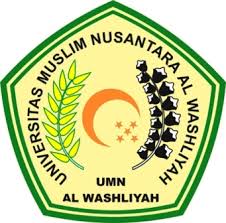 FAKULTAS KEGURUAN DAN ILMU PENDIDIKANUNIVERSITAS MUSLIM NUSANTARAAL-WASHLIYAHMEDAN 2017PENERAPAN KOLABORASI MODEL PEMBELAJARAN THINK PAIR SHARE (TPS)DAN  MEDIA GAMBAR UNTUK MENINGKATKAN HASIL BELAJAR SISWA PADA MATA PELAJARAN PPKnKELAS X SMK SWASTA AL-WASHLIYAH 2 MEDANSkripsiIniDiajukanUntukMelengkapiTugas-tugas Dan MemenuhiSyarat-syaratUntukMencapaiGelarSarjanaPendidikanPadaJurusanPendidikanIlmuPengetahuanSosial Program StudiPendidikanPancasila Dan KewarganegaraanOLEH:ANI SIMANJUNTAKNPM : 141354015FAKULTAS KEGURUAN DAN ILMU PENDIDIKANUNIVERSITAS MUSLIM NUSANTARA AL-WASHLIYAHMEDAN 2017